DRAUGIŠKŲ VISAGINAS-VILNIUS VAIKŲ PLAUKIMO SU PELEKAIS VARŽYBŲ REZULTATAIVisagino sporto kompleksas, baseinas , Vilties 5A,Visaginas				2001-02-16 d.25 m nėrimas – mergaitės „F“ grupė ( 1992 g.m. ir jaun. )1	Karolina Juknytė		92		00:19.20		b/a	125	Vilnius2	Ana Bakulajeva		92		00:21.86			25	Visaginas25 m nėrimas – berniukai „F“ grupė ( 1992 g.m. ir jaun. )1	Kiril Jamniak		92		00:18.37		b/a	170	Visaginas2	Jevgenij Kločko		92		00:19.96			95	Visaginas25 m nėrimas – mergaitės „E“ grupė ( 1990-1991 g.m. )1	Natalja Kuznecova	90		00:13.37		V	500	Visaginas2	Lilija Kaidanovič		90		00:14.38		b/a	350	Vilnius3	Božena Gasparovič	90		00:17.31			230	Vilnius25 m nėrimas – berniukai „E“ grupė ( 1990-1991 g.m. )1	Vladislav Medvedev	90		00:13.79		V	485	Vilnius2	Nikita Sidorenko		90		00:15.26		b/a	365	Visaginas3	Daumantas Križanauskas	90		00:16.72			265	Vilnius25 m nėrimas – mergaitės „D“ grupė ( 1988-1989 g.m. )1	Lilija Fisiuk		88		00:14.36		b/a	350	Vilnius2	Galina Černiakova	89		00:14.98			245	Vilnius3	Lena Ulman		88		00:16.11			230	Vilnius4	Anastasija Ipatova	89		00:17.47			130	Visaginas25 m nėrimas – berniukai „D“ grupė ( 1988-1989 g.m. )1	Anton Kliučnik		88		00:11.35		III	570	Visaginas2	Aleksej Molokanov	88		00:11.88		IV	510	Visaginas3	Dmitrij Komisarov	89		00:12.37		IV	460	Visaginas4	Aleksandr Rybikov	88		00:12.40		IV	455	Vilnius5	Dmitrij Mochov		88		00:13.12		V	390	Visaginas6	Jaroslav Bublevič	88		00:13.14		V	385	Vilnius7	Ilja Sidorenko		89		00:13.16		V	385	Visaginas8	Povilas Ryzgelis		89		00:13.22		V	380	Vilnius9	Aleksandr Kabančiuk	88		00:13.33		V	370	Visaginas10	Edvard Bublevič		89		00:13.50		V	355	Vilnius11	Evaldas Rekašius		88		00:13.90		b/a	325	Vilnius12	Oleg Stefanovič		88		00:14.26			295	Vilnius13	Maksim Šilkovič		89		00:15.70			200	Vilnius14	Jevgenij Olševskij	89		00:17.59			95	Vilnius25 m nėrimas – merginos „C“ grupė ( 1985-1987 g.m. )1	Jekaterina Kormakova	87		00:12.91		IV	395	Visaginas2	Anastasija Ovčinikova	87		00:13.77		V	320	Vilnius3	Olga Simanovič		87		00:14.82		b/a	245	Vilnius4	Božena Vitkevič		87		00:15.32			210	Vilnius25 m nėrimas – vaikinai „C“ grupė ( 1985-1987 g.m. )1	Aleksej Trofimov	87		00:10.42		II	620	Visaginas2	Dmitrij Malinin		86		00:11.96		IV	440	Vilnius3	Anton Arževitin		85		00:12.18		IV	420	Visaginas4	Dmitrij Marčenko	87		00:12.22		IV	415	Visaginas5	Ruslan Gizikov		86		00:12.73		IV	370	Visaginas50 m plaukimas su pelekais – mergaitės „F“ grupė1	Ana Bakulajeva		92		00:39.95		b/a	135	Visaginas2	Viktorija Ivleva		92		00:42.01			130	Vilnius3	Karolina Juknytė		92		00:42.29			125	Vilnius4	Ana Perelygina		92		00:49.84			b/t	Vilnius5	Ksenija Kudinova	93		00:50.49				Vilnius6	Svetlana Trutinova	92		00:52.31				Vilnius50 m plaukimas su pelekais – berniukai „F“ grupė1	Lukas Kontrimavičius	92		00:40.90		b/a	85	Vilnius2	Jevgenij Kločko		92		00:42.18			50	Visaginas3	Pavel Golubkov		93		00:42.37			45	Vilnius4	Kiril Jamniak		92		00:43.26			25	Visaginas5	Faustas Munikas		92		00:48.74			b/t	Vilnius6	Sergej Polzikov		94		00:49.02				Vilnius7	Andrej Kiriuščinkov	94		01:00.58				Vilnius8	Aleksandr Timofejev	94		01:00.70				Vilnius9	Audrius Smilgevičius	94		01:12.84				Vilnius50 m plaukimas su pelekais – mergaitės „E“ grupė1	Jelizaveta Griškova	90		00:27.69		III	725	Visaginas2	Lilija Kaidanovič		90		00:34.65		b/a	375	Vilnius3	Olesia Zbranevič		90		00:36.93			290	Vilnius4	Justina Sadovskaja	90		00:39.34			215	Vilnius5	Božena Gasparovič	90		00:39.82			200	Vilnius6	Irina Jelkina		91		00:40.79			170	Vilnius7	Karina Nedzveckaja	90		00:42.59			120	Vilnius8	Renata Šareiko		91		00:45.46			50	Vilnius9	Elia Volček		91		00:46.79			40	Vilnius10	Emilija Tračinskaitė	90		00:47.64			b/t	Vilnius11	Ivona Tomaševič		91		01:04.43				Vilnius50 m plaukimas su pelekais – berniukai „E“ grupė1	Vladislav Medvedev	90		00:33.98		b/a	305	Vilnius2	Kasparas Petkevičius	90		00:35.68			240	Vilnius3	Daumantas Križanauskas	90		00:36.38			220	Vilnius4	Daniel Volodkevič	90		00:36.72			205	Vilnius5	Karolis Vaškelis		91		00:38.58			150	Vilnius6	Linas Urbanavičius	91		00:38.90			140	Vilnius7	Edgar Korenec		91		00:39.01			135	Vilnius8	Anton Panfilenko	90		00:41.28			75	Vilnius9	Vladislav Žukov		91		00:41.74			60	Vilnius10	Edgar Traskovskij	90		00:43.33			20	Vilnius11	Jevgenij Gedroic		91		00:46.81			b/t	Vilnius50 m plaukimas su pelekais – mergaitės „D“ grupė1	Lilija Fisiuk		88		00:31.65		IV	380	Vilnius2	Viktorija Kizik		88		00:31.94		V	370	Vilnius3	Galina Černiakova	89		00:34.26		V	275	Vilnius4	Lena Ulman		88		00:34.43		b/a	270	Vilnius5	Anastasija Ipatova	89		00:36.68			190	Visaginas50 m plaukimas su pelekais – berniukai „D“ grupė1	Anton Kliučnik		88		00:25.90		IV	540	Visaginas2	Dmitrij Komisarov	89		00:27.50		IV	450	Visaginas3	Aleksandr Rybikov	88		00:29.84		V	345	Vilnius4	Dmitrij Mochov		88		00:30.01		V	330	Visaginas		5	Aleksandr Kabančiuk	88		00:33.34		b/a	195	Visaginas6	Povilas Ryzgelis		89		00:33.46			195	Vilnius7	Oleg Stefanovič		88		00:33.69			185	Vilnius8	Justinas Alekna		89		00:34.19			170	Vilnius9	Maksim Šylkovič	89		00:35.14			135	Vilnius10	Edvard Bublevič		89		00:36.35			100	Vilnius11	Jevgenij Olševskij	89		00:37.32			70	Vilnius50 m plaukimas su pelekais – merginos „C“ grupė1	Julija Černova		85		00:27.31		III	460	Visaginas2	Anastasija Ovčinikova	87		00:33.69		V	185	Vilnius3	Olga Simanovič		87		00:34.57		b/a	155	Vilnius4	Božena Vitkevič		87		00:35.86			115	Vilnius5	Evelina Vižin		86		00:40.03			b/t	Vilnius	50 m plaukimas su pelekais – vaikinai „C“ grupė1	Aleksej Trofimov	87		00:25.75		IV	395	Visaginas2	Vladimir Petrenko	86		00:25.76		IV	395	Visaginas3	Dmitrij Malinin		86		00:26.85		IV	340	Vilnius4	Dmitrij Marčenko	87		00:27.06		IV	330	Visaginas5	Igor Anošin		87		00:28.15		V	275	Visaginas6	Ruslan Gizikov		86		00:30.02		V	195	Visaginas100 m plaukimas su pelekais – mergaitės „F“ grupė1	Viktorija Ivleva		92		01:36.32		b/a	110	Vilnius2	Ana Perelygina		92		01:51.24			b/t	Vilnius3	Svetlana Trutinova	92		01:52.12				Vilnius4	Ksenija Kudinova	93		01:55.77				Vilnius100 m plaukimas su pelekais – berniukai „F“ grupė1	Lukas Kontrimavičius	92		01:32.67		b/a	60	Vilnius2	Pavel Golubkov		93		01:33.69			55	Vilnius3	Sergej Polzikov		94		01:41.56			15	Vilnius4	Faustas Munikas		92		01:50.06			b/t	Vilnius5	Andrej Kiriuščinkov	94		02:07.49				Vilnius6	Audrius Smilgevičius	94		02:32.75				Vilnius100 m plaukimas su pelekais – mergaitės „E“ grupė1	Jelizaveta Griškova	90		01:01.78		III	730	Visaginas2	Natalja Kuznecova	90		01:09.85		IV	530 	Visaginas3	Justina Sadovskaja	90		01:26.86		b/a	230	Vilnius4	Olesia Zbranevič		90		01:28.57			205	Vilnius5	Irina Jelkina		91		01:28.60			205	Vilnius6	Ivona Tomaševič		91		01:32.92			150	Vilnius7	Elia Volček		91		01:42.99			35	Vilnius8	Renata Šareiko		91		01:45.74			10	Vilnius100 m plaukimas su pelekais – berniukai „E“ grupė1	Nikita Sidorenko		90		01:13.37		b/a	350	Visaginas2	Linas Urbanavičius	91		01:21.31			215	Vilnius3	Kasparas Petkevičius	90		01:21.97			210	Vilnius4	Daniel Volodkevič	90		01:30.38			95	Vilnius5	Anton Panfilenko	90		01:37.17			20	Vilnius6	Edgar Korenec		91		01:39.91			b/t	Vilnius7	Edgar Traskovskij	90		01:40.06				Vilnius8	Vladislav Žukov		91		01:41.88				Vilnius	9	Jevgenij Gedroic		91		00:46.81			b/t	Vilnius100 m plaukimas su pelekais – mergaitės „D“ grupė1	Viktorija Kizik		88		01:09.25		IV	415	Vilnius100 m plaukimas su pelekais – berniukai „D“ grupė1	Aleksej Molokanov	88		00:57.72		IV	545	Visaginas2	Ilja Sidorenko		89		01:06.43		V	345	Visaginas3	Jaroslav Bublevič	88		01:14.85		b/a	170	Vilnius4	Justinas Alekna		89		01:19.98			115	Vilnius5	Evaldas Rekašius		88		01:25.69			40	Vilnius100 m plaukimas su pelekais – merginos „C“ grupė1	Julija Černova		85		01:00.87		III	470	Visaginas2	Jekaterina Kormakova	87		01:07.88		IV	315	Visaginas5	Evelina Vižin		86		01:29.70		b/a	b/t	Vilnius	100 m plaukimas su pelekais – vaikinai „C“ grupė1	Vladimir Petrenko	86		00:58.22		IV	380	Visaginas2	Anton Arževitin		85		01:07.55		V	190	Visaginas3	Igor Anošin		87		01:10.43		b/a	140	VisaginasDVIKOVĖ:Mergaitės „F“ grupė:1	Karolina Juknytė		92		255 tšk.		Vilnius2	Viktorija Ivleva		92		240 		Vilnius3	Ana Bakulajeva		92		160 		Visaginas4-6	Ana Perelygina		92		0 		Vilnius	Svetlana Trutinova	92		0 		Vilnius	Ksenija Kudinova	93		0 		Vilnius	Berniukai „F“ grupė:1	Kiril Jamniak		92		195 tšk		Visaginas2-3	Lukas Kontrimavičius	92		145		Vilnius	Jevgenij Kločko		92		145		Visaginas4	Pavel Golubkov		93		100		Vilnius5	Sergej Polzikov		94		15		Vilnius6-9	Andrej Kiriuščinkov	94		0		Vilnius	Aleksandr Timofejev	94		0		Vilnius	Audrius Smilgevičius	94		0		Vilnius	Faustas Munikas		92		0		VilniusMergaitės „E“ grupė:1	Jelizaveta Griškova	90		1455 tšk.	Visaginas2	Natalja Kuznecova	90		1030		Visaginas3	Lilija Kaidanovič		90		870		Vilnius4	Olesia Zbranevič		90		495		Vilnius5	Justina Sadovskaja	90		445		Vilnius6	Božena Gasparovič	90		430		Vilnius7	Irina Jelkina		91		375		Vilnius8	Ivona Tomaševič		91		150		Vilnius9	Karina Nedzveckaja	90		120		Vilnius10	Elia Volček		91		75		Vilnius11	Renata Šareiko		91		60		Vilnius12	Emilija Tračinskaitė	90		0		VilniusBerniukai „E“ grupė:1	Vladislav Medvedev	90		790 tšk.		Vilnius2	Nikita Sidorenko		90		715		Visaginas3	Daumantas Križanauskas	90		485		Vilnius4	Kasparas Petkevičius	90		450		Vilnius5	Linas Urbanavičius	91		355		Vilnius6	Daniel Volodkevič	90		300		Vilnius7	Edgar Korenec		91		135		Vilnius8	Anton Panfilenko	90		95		Vilnius9	Vladislav Žukov		91		60		Vilnius	10	Edgar Traskovskij	90		20		Vilnius11	Jevgenij Gedroic		91		0		VilniusMergaitės „D“ grupė:1	Viktorija Kizik		88		785 tšk.		Vilnius2	Lilija Fisiuk		88		730		Vilnius3	Galina Černiakova	89		520		Vilnius4	Lena Ulman		88		500		Vilnius5	Anastasija Ipatova	89		340		VisaginasBerniukai „D“ grupė:1	Anton Kliučnik		88		1110 tšk		Visaginas2	Aleksej Molokanov	88		1055		Visaginas3	Dmitrij Komisarov	89		910		Visaginas4	Aleksandr Rybikov	88		800		Vilnius5	Ilja Sidorenko		89		730		Visaginas6	Dmitrij Mochov		88		720		Visaginas7	Evaldas Rekašius		88		625		Vilnius	8	Povilas Ryzgelis		89		575		Vilnius	9	Aleksandr Kabančiuk	88		565		Visaginas10	Jaroslav Bublevič	88		525		Vilnius11	Oleg Stefanovič		88		480		Vilnius12	Edvard Bublevič		89		455		Vilnius13	Maksim Šylkovič	89		335		Vilnius14	Justinas Alekna		89		285		Vilnius15	Jevgenij Olševskij	89		165		VilniusMerginos „C“ grupė:1	Julija Černova		85		930 tšk.		Visaginas2	Jekaterina Kormakova	87		710		Visaginas3	Anastasija Ovčinikova	87		505		Vilnius4	Olga Simanovič		87		400		Vilnius5	Božena Vitkevič		87		325		Vilnius6	Evelina Vižin		86		b/t		Vilnius	Vaikinai „C“ grupė:1	Aleksej Trofimov	87		1015 tšk.	Visaginas2	Dmitrij Malinin		86		780		Vilnius3	Vladimir Petrenko	86		775		Visaginas4	Dmitrij Marčenko	87		745		Visaginas5	Anton Arževitin		85		610		Visaginas6	Ruslan Gizikov		86		656		Visaginas7	Igor Anošin		87		415		VisaginasVaržybų vyr. teisėja			Ina MikitaEil.nr.Vardas, pavardėGimimo metaiRezultatasAtskirisTaškaiMiestas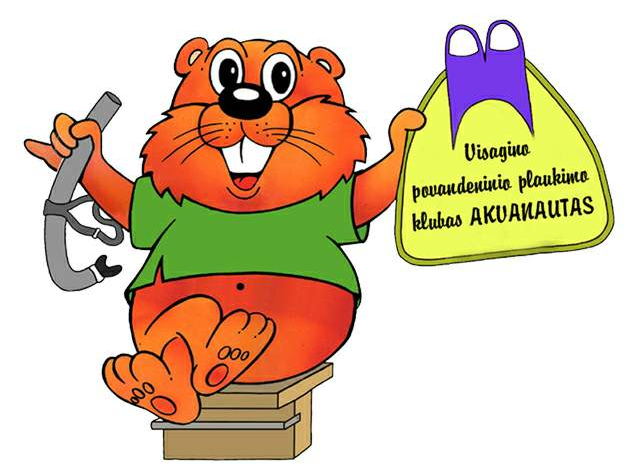 